                         Umra application form طلب تأشيرة عمرة 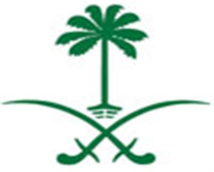 Canadian and Saudi Agent Stamp             					                                      E #:  _____________    Umra Visa is GRATIS تأشيرة العمرة مجانية 201 Sussex Dr. Ottawa, ON, K1N 1K6 Canada. Telephone (613) 237-4100. Fax: (613) 237-0567.www.saudiembassy.caPhotoالصورةFor official Useللاستعمال الرسمي رقم التأشيرة: _______________تاريخ التأشيرة: _______________For official Useللاستعمال الرسمي رقم التأشيرة: _______________تاريخ التأشيرة: _______________For official Useللاستعمال الرسمي رقم التأشيرة: _______________تاريخ التأشيرة: _______________For official Useللاستعمال الرسمي رقم التأشيرة: _______________تاريخ التأشيرة: _______________First Name         الاسم الأولFirst Name         الاسم الأولMiddle Name        الاسم الأوسطMiddle Name        الاسم الأوسطLast Name       اسم العائلة Mother’s name      إسم الأم                                       Mother’s name      إسم الأم                                       Father’s Name      إسم الأب        Father’s Name      إسم الأب        Name of Spouse       إسم الزوج أو الزوجةDate of Birth       تاريخ الولادةDate of Birth       تاريخ الولادةDate of Birth       تاريخ الولادةPlace of Birth      مكان الولادةPlace of Birth      مكان الولادةPresent Nationality      الجنسية الحاليةPresent Nationality      الجنسية الحاليةPresent Nationality      الجنسية الحاليةPassport No      رقم الجواز     Passport No      رقم الجواز     Date of Issue                                        تاريخ الإصدارDate of Issue                                        تاريخ الإصدارDate of Issue                                        تاريخ الإصدارPlace of Issue       محل الإصدار  Place of Issue       محل الإصدار  Expiration Date       تاريخ إنتهاء صلاحية الجوازExpiration Date       تاريخ إنتهاء صلاحية الجوازExpiration Date       تاريخ إنتهاء صلاحية الجوازPrevious Nationality        الجنسية السابقةPrevious Nationality        الجنسية السابقةSex  الجنس               Male ذكر       Female أنثى   Sex  الجنس               Male ذكر       Female أنثى   Sex  الجنس               Male ذكر       Female أنثى   Marital Status                                         الحالة الإجتماعية   Married متزوج                                widow أرمل         Single أعزب                           Divorced مطلّق  Marital Status                                         الحالة الإجتماعية   Married متزوج                                widow أرمل         Single أعزب                           Divorced مطلّق  Religion                                                          الديانةReligion                                                          الديانةReligion                                                          الديانةMarital Status                                         الحالة الإجتماعية   Married متزوج                                widow أرمل         Single أعزب                           Divorced مطلّق  Marital Status                                         الحالة الإجتماعية   Married متزوج                                widow أرمل         Single أعزب                           Divorced مطلّق  Profession                                                       المهنةProfession                                                       المهنةProfession                                                       المهنةE-mail Addressالبريد الإلكتروني       E-mail Addressالبريد الإلكتروني       Home Address and Telephone No in Canada عنوان المنزل ورقم التلفون في كندا                                                                                                          Home Address and Telephone No in Canada عنوان المنزل ورقم التلفون في كندا                                                                                                          Home Address and Telephone No in Canada عنوان المنزل ورقم التلفون في كندا                                                                                                          Home Address and Telephone No in Canada عنوان المنزل ورقم التلفون في كندا                                                                                                          Home Address and Telephone No in Canada عنوان المنزل ورقم التلفون في كندا                                                                                                          Business Address and Telephone no  in Canada في كندا                                                                                               عنوان الشركة ورقم التلفونBusiness Address and Telephone no  in Canada في كندا                                                                                               عنوان الشركة ورقم التلفونBusiness Address and Telephone no  in Canada في كندا                                                                                               عنوان الشركة ورقم التلفونBusiness Address and Telephone no  in Canada في كندا                                                                                               عنوان الشركة ورقم التلفونBusiness Address and Telephone no  in Canada في كندا                                                                                               عنوان الشركة ورقم التلفونName of Muhram for women and Children and Relationship                     إسم المحرم أو المرافق بالنسبة للسيدات والأطفال وصلة القرابة Name of Muhram for women and Children and Relationship                     إسم المحرم أو المرافق بالنسبة للسيدات والأطفال وصلة القرابة Name of Muhram for women and Children and Relationship                     إسم المحرم أو المرافق بالنسبة للسيدات والأطفال وصلة القرابة Name of Muhram for women and Children and Relationship                     إسم المحرم أو المرافق بالنسبة للسيدات والأطفال وصلة القرابة Name of Muhram for women and Children and Relationship                     إسم المحرم أو المرافق بالنسبة للسيدات والأطفال وصلة القرابة Name of Muhram for women and Children and Relationship                     إسم المحرم أو المرافق بالنسبة للسيدات والأطفال وصلة القرابة Have you previously been issued a visa to Saudi Arabia? Yes  نعم  NO  لا           هل سبق وحصلت على تأشيرة دخول إلى المملكة؟  Type   ما نوعها                        When  تاريخها                           Where  مكان الإصدار          Have you previously been issued a visa to Saudi Arabia? Yes  نعم  NO  لا           هل سبق وحصلت على تأشيرة دخول إلى المملكة؟  Type   ما نوعها                        When  تاريخها                           Where  مكان الإصدار          Have you previously been issued a visa to Saudi Arabia? Yes  نعم  NO  لا           هل سبق وحصلت على تأشيرة دخول إلى المملكة؟  Type   ما نوعها                        When  تاريخها                           Where  مكان الإصدار          Have you previously been issued a visa to Saudi Arabia? Yes  نعم  NO  لا           هل سبق وحصلت على تأشيرة دخول إلى المملكة؟  Type   ما نوعها                        When  تاريخها                           Where  مكان الإصدار          Have you previously been issued a visa to Saudi Arabia? Yes  نعم  NO  لا           هل سبق وحصلت على تأشيرة دخول إلى المملكة؟  Type   ما نوعها                        When  تاريخها                           Where  مكان الإصدار          Have you previously been issued a visa to Saudi Arabia? Yes  نعم  NO  لا           هل سبق وحصلت على تأشيرة دخول إلى المملكة؟  Type   ما نوعها                        When  تاريخها                           Where  مكان الإصدار          Arrival into Saudi Arabia      Date of arrival                 Airline         Flight        Duration of StayDuration of StayCity of EmbarkationCity of EmbarkationPort of Entry in Saudi Arabia      I, the undersigned, hereby certify that:I agree to have my fingerprints taken and my Iris scannedAll the information provided is correct. I will abide by the laws of the Kingdom during the period of my stayI fully understand that alcohol, narcotics, pornographic materials and all types of religious and political activities are prohibited. I accept that if I violate the laws and regulations of the Kingdom of Saudi Arabia, I shall be subject to capital punishment.I, the undersigned, hereby certify that:I agree to have my fingerprints taken and my Iris scannedAll the information provided is correct. I will abide by the laws of the Kingdom during the period of my stayI fully understand that alcohol, narcotics, pornographic materials and all types of religious and political activities are prohibited. I accept that if I violate the laws and regulations of the Kingdom of Saudi Arabia, I shall be subject to capital punishment.I, the undersigned, hereby certify that:I agree to have my fingerprints taken and my Iris scannedAll the information provided is correct. I will abide by the laws of the Kingdom during the period of my stayI fully understand that alcohol, narcotics, pornographic materials and all types of religious and political activities are prohibited. I accept that if I violate the laws and regulations of the Kingdom of Saudi Arabia, I shall be subject to capital punishment.I, the undersigned, hereby certify that:I agree to have my fingerprints taken and my Iris scannedAll the information provided is correct. I will abide by the laws of the Kingdom during the period of my stayI fully understand that alcohol, narcotics, pornographic materials and all types of religious and political activities are prohibited. I accept that if I violate the laws and regulations of the Kingdom of Saudi Arabia, I shall be subject to capital punishment.أنا الموقع أدناه أوافق على أخذ بصمة الأصابع وقزحية العين. أقر بأن كل المعلومات التي دونتها صحيحة وسأكون ملتزماً بقوانين المملكة أثناء فترة وجودي بها.أنا الموقع أدناه أوافق على أخذ بصمة الأصابع وقزحية العين. أقر بأن كل المعلومات التي دونتها صحيحة وسأكون ملتزماً بقوانين المملكة أثناء فترة وجودي بها.Name:                                                                      Signature:                                                         Date:Name:                                                                      Signature:                                                         Date:Name:                                                                      Signature:                                                         Date:Name:                                                                      Signature:                                                         Date:Name:                                                                      Signature:                                                         Date:Name:                                                                      Signature:                                                         Date:Deadline for applying, issuing Umra visasDeadline for applying, issuing Umra visasDeadline for applying, issuing Umra visasDeadline for applying, issuing Umra visasDeadline for applying, issuing Umra visasDeadline for applying, issuing Umra visasThe consulate will start issuing Umra visas Rabih Awal of Hijri yearThe consulate will start issuing Umra visas Rabih Awal of Hijri yearThe last day to enter Saudi Arabia: End of Ramada of Hijri yearThe last day to enter Saudi Arabia: End of Ramada of Hijri yearThe last day to enter Saudi Arabia: End of Ramada of Hijri yearThe last day to enter Saudi Arabia: End of Ramada of Hijri yearThe last day to issue  Umra visas: Ramadan 15 of Hijri yearThe last day to issue  Umra visas: Ramadan 15 of Hijri yearThe last day to leave Saudi Arabia: Shawwal 15 of Hijri yearThe last day to leave Saudi Arabia: Shawwal 15 of Hijri yearThe last day to leave Saudi Arabia: Shawwal 15 of Hijri yearThe last day to leave Saudi Arabia: Shawwal 15 of Hijri year